NOTA DE PRENSAMás de 5.200 personas en riesgo de exclusión social acompañadas durante el año de pandemia en BarcelonaMenores, jóvenes y personas migrantes son algunos de los colectivos vulnerables que han recibido apoyo A través de 11 programas sociales, Fundación Adsis consigue un impacto directo en la transformación de la vida de las personas beneficiarias2 de junio de 2021.– La crisis social y económica desencadenada por la pandemia del coronavirus ha provocado la aceleración de la desigualdad entre los colectivos más vulnerables. Según la última Encuesta de Población Activa ofrecida por el Instituto Nacional de Estadística (INE), el número de hogares con todos sus miembros sin trabajo llega a los 152.400, cifra que indica que el mercado laboral sigue lejos de la recuperación.En este contexto, Fundación Adsis Barcelona consigue adaptarse a las circunstancias para seguir acompañando a las personas que necesitan un apoyo más que nunca. En el 2020, un año marcado por la COVID-19, un total de 5.212 personas fueron acompañadas en Barcelona con el objetivo de que pudieran acceder a oportunidades para construir sus proyectos de vida. Del total de personas acompañadas, el 84% son menores y jóvenes menores de 30 años que recibieron refuerzo educativo, formación profesional, orientación para la inserción laboral y talleres educativos. Mediante 11 programas sociales, el rol de la fundación ha sido acompañar a cada persona de una forma individualizada, asegurándose de entender sus necesidades y sus deseos.Nayeli, una de las participantes del programa de Educación desarrollado en el Casc Antic de Barcelona, cuenta: “la fundación se convirtió en un recurso muy importante para ayudarme con mis estudios. He hecho muchas amistades, he tenido buenos momentos y experiencias; y este curso voy a lograr sacarme la ESO”. “Tenemos el compromiso de acompañar, desde la cercanía, a las personas más vulnerables. Esto tenía que hacer Fundación Adsis ante la crisis provocada por la pandemia, mantener su razón de ser y adaptar sus formas de actuación para seguir presentes. Hemos “reinventado” nuestras prácticas, buscando fórmulas alternativas a la actividad presencial que temporalmente se vio aplazada”, explica Antonio Godoy, director General de Fundación Adsis.Todos los datos de actividad de Fundación Adsis han sido presentados a través de la publicación de su memoria anual: https://www.fundacionadsis.org/memoria2020Fundación Adsis, acompañando a las personasFundación Adsis es una entidad sin ánimo de lucro que lucha para construir una sociedad más justa, solidaria e inclusiva. Trabaja desde la cercanía y el acompañamiento, comprometida con las personas en riesgo de exclusión social para que logren desarrollar sus proyectos de vida. Con 55 años de acción social, este 2021 celebra su 25 aniversario como fundación, recorrido en el que ha acompañado a más de 900.000 personas.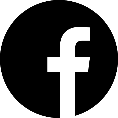 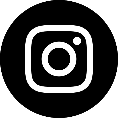 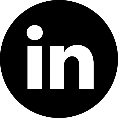 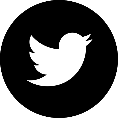 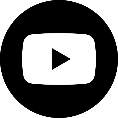 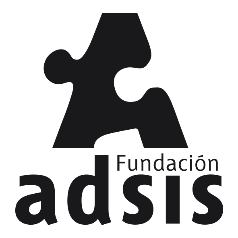 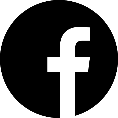 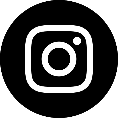 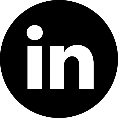 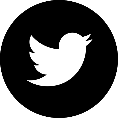 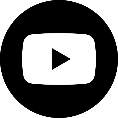 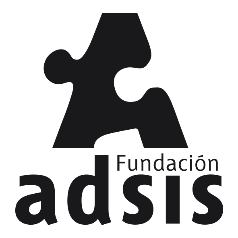 Para más información:María Moya, Técnica de comunicación de Fundación Adsis maria.moya@fundacionadsis.org – 652 685 456